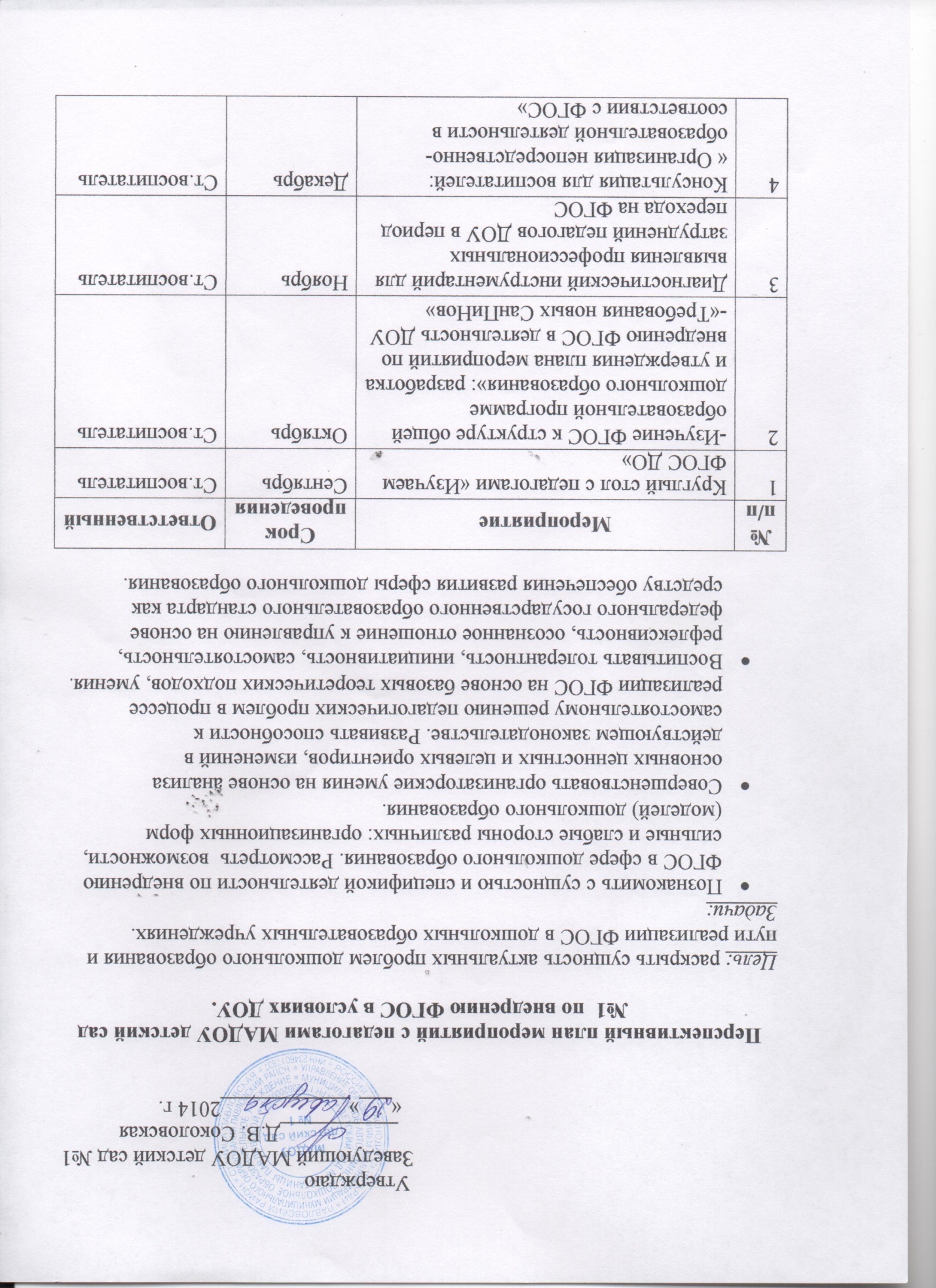 5Круглый стол с воспитателями: «Принципы, условия, методы внедрения ФГОС в деятельность дошкольных образовательных учреждений»:ЯнварьСт.воспитатель6Контроль за деятельностью воспитателей ДОУ: «Проектирование и реализация рабочих планов по введению ФГОС в деятельность ДОУ».В течении годаСт.воспитатель7Семинар – практикум с воспитателями:«Направленность образовательного процесса в соответствии с реализацией ФГОС»МартСт.воспитатель8Психологическая поддержка педагогов, испытывающих трудности в реализации ФГОСпостоянноПедагог -психолог9Консультация для педагогов: «Планирование воспитательно- образовательной работы в соответствии с ФГОС»В течении годаСт.воспитатель10Информирование о ходе введения ФГОС через размещение информации на стенде «В помощь педагогу». Изготовление памяток для педагогов.ежемесячноСт.воспитатель11Организация просмотра открытых занятий по использованию технологии личностно - ориентированного и деятельностного подходов в обучении. Анализ занятий на соответствие требованиям ФГОС.ежемесячноСт.воспитатель12Участие в городских методических объединениях по вопросам ФГОС ДО.По плану МКУ РИМЦСт.воспитатель13Направление педагогов на курсы повышения квалификации по введению ФГОС.В течении годаСт.воспитатель14Консультация для педагогов: « Социальное партнерство ДОУ с родителями, как ресурс реализации первого уровня образования»Апрель Ст.воспитатель15Деловая игра для педагогов«Знатоки ФГОС дошкольного образования»майСт.воспитатель16Тестирование педагогов на выявление знаний ФГОС ДО.Май Ст.воспитатель